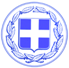                       Κως, 7 Σεπτεμβρίου 2018ΔΕΛΤΙΟ ΤΥΠΟΥΘΕΜΑ : “Άμεση παρέμβαση του Δήμου Κω σε πυρκαγιά που εκδηλώθηκε στην Καρδάμαινα”Πυρκαγιά εκδηλώθηκε σήμερα στην Καρδάμαινα.Πριν προλάβει να πάρει διαστάσεις αντιμετωπίστηκε, άμεσα και αποτελεσματικά, από υπαλλήλους και όχημα του Δήμου Κω που ενέργησαν πολύ γρήγορα και μετέβησαν στην περιοχή.Αμέσως μετά έσπευσαν επί τόπου όχημα της Πολιτικής Προστασίας του Δήμου και στη συνέχεια όχημα της Πυροσβεστικής Υπηρεσίας.Γραφείο Τύπου Δήμου Κω